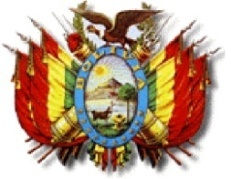 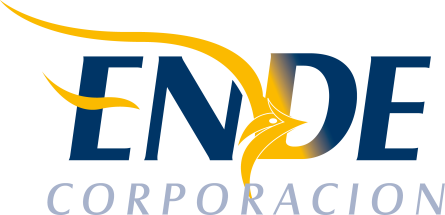 ADQUISICION DE CISTERNA PARA EL SISTEMA GUAYARAMERINANEXO 1FORMULARIOS PARA LA PRESENTACIÓN DE EXPRESIONES DE INTERESDocumentos Legales y AdministrativosFormulario A-1	Carta de Presentación de Expresiones de Interés y Declaración Jurada para Empresas o Asociaciones AccidentalesFormulario A-2		Identificación del Proponente.Documentos de la Propuesta EconómicaFormulario B-1		Propuesta económicaDocumento para Especificaciones Técnicas Solicitadas y PropuestasFormulario C-1		Especificaciones Técnicas Solicitadas y PropuestasFORMULARIO A-1CARTA DE PRESENTACIÓN DE EXPRESIONES DE INTERES  Y DECLARACIÓN JURADAPARA EMPRESAS O ASOCIACIONES ACCIDENTALESDe mi consideración:A nombre de (Nombre de la Empresa o Asociación Accidental) a la cual represento, remito la presente propuesta, declarando expresamente mi conformidad y compromiso de cumplimiento, conforme con los siguientes puntos:I.- De las Condiciones del ProcesoDeclaro y garantizo haber examinado el presente  (y sus correcciones, si existieran), así como los Formularios para la presentación de la propuesta, aceptando sin reservas todas las estipulaciones de dichos documentos.Declaro la veracidad de toda la información proporcionada y autorizo mediante la presente, para que en caso de ser adjudicado, cualquier persona natural o jurídica, suministre a los representantes autorizados de la entidad convocante, toda la información que requieran para verificar la documentación que presento. En caso de comprobarse falsedad en la misma, la entidad convocante tiene el derecho a descalificar la presente oferta de Expresiones de Interes. Esta oferta constituirá un compromiso obligatorio hasta que se prepare y suscriba el Contrato. II.- Declaración JuradaDeclaro no tener conflicto de intereses para el presente proceso de contratación.Declaro, que como proponente, no me encuentro en las causales de impedimento, establecidas en el Artículo 29 del  RE-SABS-EPNE para participar en el proceso de contratación.Declaro haber cumplido con todos los contratos suscritos durante los últimos tres (3) años con entidades del sector público.Declaro no haber incumplido la presentación de documentos ni tampoco haber desistido de suscribir el contrato, como proponente adjudicado, en otros procesos de contratación realizados por las entidades públicas en el último año.  III.- De la Presentación de DocumentosEn caso de que la empresa o Asociación, a la que represento, sea seleccionado en la etapa de Expresiones de Interés  me comprometo a presentar la siguiente documentación en original o fotocopia legalizada, aceptando que el incumplimiento es causal de descalificación de la propuesta. (En caso de Asociaciones Accidentales, cada socio, presentará la documentación detallada a continuación; excepto los documentos señalados en los incisos j y k que deberán ser presentados por la Asociación Accidental).Certificado del RUPE que respalde la información declarada en su propuesta.Carnet de Identidad para personas naturales.Documento de Constitución de la empresa, excepto aquellas empresas que se encuentran inscritas en el Registro de Comercio.Matricula de Comercio actualizada, excepto para proponentes cuya normativa legal inherente a su constitución así lo prevea. Poder General Amplio y Suficiente del Representante Legal del proponente con facultades para presentar propuestas y suscribir contratos, inscrito en el Registro de Comercio, esta inscripción podrá exceptuarse para otros proponentes cuya normativa legal inherente a su constitución así lo prevea. Aquellas empresas unipersonales que no acrediten a un Representante Legal, no deberán presentar este Poder.Certificado de inscripción en el Padrón Nacional de Contribuyentes (NIT) valido y activo.Declaración Jurada del Pago de Impuestos a las Utilidades de las Empresas, con el sello del Banco, excepto las empresas de reciente creación. Certificado de Solvencia Fiscal, emitido por la Contraloría General del Estado (CGE). (Para procesos cuyo monto de contrato  sume mayor a Bs. 1.000.000,00)Certificado de No Adeudo por Contribuciones al Seguro Social Obligatorio de largo plazo y al Sistema Integral de Pensiones. Garantía de Cumplimiento de Contrato equivalente al siete por ciento (7%) del monto del contrato. En el caso de Asociaciones Accidentales esta garantía podrá ser presentada por una o más empresas que conforman la Asociación, siempre y cuando cumpla con las características de renovable, irrevocable y de ejecución inmediata; emitida a nombre de la entidad convocante.Testimonio de Contrato de Asociación Accidental (cuando corresponda).Documentación requerida en las especificaciones técnicas y/o condiciones técnicas.Formularios B-1 (propuesta económica) y C-1(Propuesta técnica).(Firma del Representante Legal del Proponente)(Nombre completo del Representante Legal)FORMULARIO A-2IDENTIFICACIÓN DEL PROPONENTE(En caso de Asociaciones Accidentales deberá registrarse esta información en elFormato de Identificación para Asociaciones Accidentales)(Firma del Representante Legal del Proponente) (Nombre completo del Representante Legal)FORMATO DE IDENTIFICACIÓN PARA ASOCIACIONES ACCIDENTALES(Firma del Representante Legal del Proponente) (Nombre completo del Representante Legal)FORMATO PARA IDENTIFICACIÓN DE INTEGRANTESDE ASOCIACIONES ACCIDENTALES(Firma del Representante Legal del Proponente) (Nombre completo del Representante Legal)FORMULARIO B-1PROPUESTA ECONÓMICA(Formato para Adjudicación por Ítems o por el Total)(*) Indicar si es Fijo (F) o Referencial (R)(Firma del Representante Legal del Proponente) (Nombre completo del Representante Legal)FORMULARIO C-1FORMULARIO DE ESPECIFICACIONES TÉCNICASSOLICITADAS Y PROPUESTASLugar y Fecha:Código del Proceso N°:Objeto del Proceso:Monto de la Propuesta:Plazo de Validez de la Propuesta :Lugar y Fecha:1. DATOS GENERALES1. DATOS GENERALES1. DATOS GENERALES1. DATOS GENERALES1. DATOS GENERALES1. DATOS GENERALES1. DATOS GENERALES1. DATOS GENERALES1. DATOS GENERALES1. DATOS GENERALES1. DATOS GENERALES1. DATOS GENERALES1. DATOS GENERALES1. DATOS GENERALES1. DATOS GENERALES1. DATOS GENERALES1. DATOS GENERALES1. DATOS GENERALESNombre o Razón Social del proponente:Año de Fundación:Tipo de Empresa :a) Empresa Nacionala) Empresa Nacionala) Empresa Nacionala) Empresa Nacionala) Empresa Nacionala) Empresa Nacionala) Empresa Nacionala) Empresa Nacionala) Empresa Nacionalb) Empresa Extranjerab) Empresa Extranjerab) Empresa Extranjerab) Empresa ExtranjeraTipo de Empresa :Tipo de Empresa :Tipo de Empresa :c) Otrosc) OtrosPaísPaísCiudadCiudadCiudadDirecciónDirecciónDirecciónDirecciónDirecciónDomicilio Principal:Teléfonos:Fax:Casilla :Correo electrónico:2. DOCUMENTOS PRINCIPALES DE IDENTIFICACIÓN DEL PROPONENTE2. DOCUMENTOS PRINCIPALES DE IDENTIFICACIÓN DEL PROPONENTE2. DOCUMENTOS PRINCIPALES DE IDENTIFICACIÓN DEL PROPONENTE2. DOCUMENTOS PRINCIPALES DE IDENTIFICACIÓN DEL PROPONENTE2. DOCUMENTOS PRINCIPALES DE IDENTIFICACIÓN DEL PROPONENTE2. DOCUMENTOS PRINCIPALES DE IDENTIFICACIÓN DEL PROPONENTE2. DOCUMENTOS PRINCIPALES DE IDENTIFICACIÓN DEL PROPONENTE2. DOCUMENTOS PRINCIPALES DE IDENTIFICACIÓN DEL PROPONENTE2. DOCUMENTOS PRINCIPALES DE IDENTIFICACIÓN DEL PROPONENTE2. DOCUMENTOS PRINCIPALES DE IDENTIFICACIÓN DEL PROPONENTE2. DOCUMENTOS PRINCIPALES DE IDENTIFICACIÓN DEL PROPONENTE2. DOCUMENTOS PRINCIPALES DE IDENTIFICACIÓN DEL PROPONENTE2. DOCUMENTOS PRINCIPALES DE IDENTIFICACIÓN DEL PROPONENTE2. DOCUMENTOS PRINCIPALES DE IDENTIFICACIÓN DEL PROPONENTE2. DOCUMENTOS PRINCIPALES DE IDENTIFICACIÓN DEL PROPONENTE2. DOCUMENTOS PRINCIPALES DE IDENTIFICACIÓN DEL PROPONENTE2. DOCUMENTOS PRINCIPALES DE IDENTIFICACIÓN DEL PROPONENTETestimonio de constitución:Número de TestimonioLugar de emisión Lugar de emisión Lugar de emisión Lugar de emisión Lugar de emisión FechaFechaFechaFechaFechaTestimonio de constitución:Número de TestimonioLugar de emisión Lugar de emisión Lugar de emisión Lugar de emisión Lugar de emisión (DíaMesAño)Testimonio de constitución:Número de Identificación Tributaria:NITFecha de expediciónFecha de expediciónFecha de expediciónFecha de expediciónFecha de expediciónNúmero de Identificación Tributaria:NIT(DíaMesAño)Número de Identificación Tributaria:3. DIRECCIÓN DEL PROPONENTE A EFECTOS DE NOTIFICACIÓN3. DIRECCIÓN DEL PROPONENTE A EFECTOS DE NOTIFICACIÓN3. DIRECCIÓN DEL PROPONENTE A EFECTOS DE NOTIFICACIÓN3. DIRECCIÓN DEL PROPONENTE A EFECTOS DE NOTIFICACIÓN3. DIRECCIÓN DEL PROPONENTE A EFECTOS DE NOTIFICACIÓN3. DIRECCIÓN DEL PROPONENTE A EFECTOS DE NOTIFICACIÓN3. DIRECCIÓN DEL PROPONENTE A EFECTOS DE NOTIFICACIÓN3. DIRECCIÓN DEL PROPONENTE A EFECTOS DE NOTIFICACIÓNDirección de notificación  :a) Vía Correo Electrónico:Dirección de notificación  :Dirección de notificación  :b)Vía Fax al número:4. INFORMACIÓN DEL REPRESENTANTE LEGAL4. INFORMACIÓN DEL REPRESENTANTE LEGAL4. INFORMACIÓN DEL REPRESENTANTE LEGAL4. INFORMACIÓN DEL REPRESENTANTE LEGAL4. INFORMACIÓN DEL REPRESENTANTE LEGAL4. INFORMACIÓN DEL REPRESENTANTE LEGAL4. INFORMACIÓN DEL REPRESENTANTE LEGAL4. INFORMACIÓN DEL REPRESENTANTE LEGAL4. INFORMACIÓN DEL REPRESENTANTE LEGAL4. INFORMACIÓN DEL REPRESENTANTE LEGAL4. INFORMACIÓN DEL REPRESENTANTE LEGAL4. INFORMACIÓN DEL REPRESENTANTE LEGAL4. INFORMACIÓN DEL REPRESENTANTE LEGAL4. INFORMACIÓN DEL REPRESENTANTE LEGAL4. INFORMACIÓN DEL REPRESENTANTE LEGALPaternoMaternoNombre(s)Nombre(s)Nombre(s)Nombre(s)Nombre(s)Nombre(s)Nombre(s)Nombre del Representante Legal:NúmeroLugar de expediciónCédula de Identidad:Número de TestimonioLugar de emisiónFechaFechaFechaFechaFechaFechaNúmero de TestimonioLugar de emisión(DíaM(esAño)Año)Poder del Representante Legal:Lugar y Fecha:1. DATOS GENERALES DE LA ASOCIACIÓN ACCIDENTAL1. DATOS GENERALES DE LA ASOCIACIÓN ACCIDENTAL1. DATOS GENERALES DE LA ASOCIACIÓN ACCIDENTAL1. DATOS GENERALES DE LA ASOCIACIÓN ACCIDENTAL1. DATOS GENERALES DE LA ASOCIACIÓN ACCIDENTAL1. DATOS GENERALES DE LA ASOCIACIÓN ACCIDENTAL1. DATOS GENERALES DE LA ASOCIACIÓN ACCIDENTAL1. DATOS GENERALES DE LA ASOCIACIÓN ACCIDENTAL1. DATOS GENERALES DE LA ASOCIACIÓN ACCIDENTAL1. DATOS GENERALES DE LA ASOCIACIÓN ACCIDENTAL1. DATOS GENERALES DE LA ASOCIACIÓN ACCIDENTAL1. DATOS GENERALES DE LA ASOCIACIÓN ACCIDENTAL1. DATOS GENERALES DE LA ASOCIACIÓN ACCIDENTAL1. DATOS GENERALES DE LA ASOCIACIÓN ACCIDENTAL1. DATOS GENERALES DE LA ASOCIACIÓN ACCIDENTAL1. DATOS GENERALES DE LA ASOCIACIÓN ACCIDENTAL1. DATOS GENERALES DE LA ASOCIACIÓN ACCIDENTAL1. DATOS GENERALES DE LA ASOCIACIÓN ACCIDENTALDenominación de la Asociación Accidental:Asociados:#Nombre del AsociadoNombre del AsociadoNombre del Asociado% de Participación% de Participación% de Participación% de Participación% de Participación% de Participación% de Participación1234Número de TestimonioNúmero de TestimonioNúmero de TestimonioLugar Lugar Lugar FechaFechaFechaFechaFechaNúmero de TestimonioNúmero de TestimonioNúmero de TestimonioLugar Lugar Lugar (DíaMesAño)Testimonio de Constitución:Nombre de la Empresa Líder::2. DATOS DE CONTACTO DE LA EMPRESA LIDER2. DATOS DE CONTACTO DE LA EMPRESA LIDER2. DATOS DE CONTACTO DE LA EMPRESA LIDER2. DATOS DE CONTACTO DE LA EMPRESA LIDER2. DATOS DE CONTACTO DE LA EMPRESA LIDER2. DATOS DE CONTACTO DE LA EMPRESA LIDERPaís:Ciudad:Dirección Principal:Teléfonos:Fax:Casilla :Correo electrónico:3. DIRECCIÓN DEL PROPONENTE A EFECTOS DE NOTIFICACIÓN3. DIRECCIÓN DEL PROPONENTE A EFECTOS DE NOTIFICACIÓN3. DIRECCIÓN DEL PROPONENTE A EFECTOS DE NOTIFICACIÓN3. DIRECCIÓN DEL PROPONENTE A EFECTOS DE NOTIFICACIÓN3. DIRECCIÓN DEL PROPONENTE A EFECTOS DE NOTIFICACIÓN3. DIRECCIÓN DEL PROPONENTE A EFECTOS DE NOTIFICACIÓN3. DIRECCIÓN DEL PROPONENTE A EFECTOS DE NOTIFICACIÓN3. DIRECCIÓN DEL PROPONENTE A EFECTOS DE NOTIFICACIÓN3. DIRECCIÓN DEL PROPONENTE A EFECTOS DE NOTIFICACIÓNDirección de notificación  :a) Vía correo electrónico:Dirección de notificación  :Dirección de notificación  :c)Vía Fax al número:4. INFORMACIÓN DEL REPRESENTANTE LEGAL DE LA ASOCIACIÓN ACCIDENTAL4. INFORMACIÓN DEL REPRESENTANTE LEGAL DE LA ASOCIACIÓN ACCIDENTAL4. INFORMACIÓN DEL REPRESENTANTE LEGAL DE LA ASOCIACIÓN ACCIDENTAL4. INFORMACIÓN DEL REPRESENTANTE LEGAL DE LA ASOCIACIÓN ACCIDENTAL4. INFORMACIÓN DEL REPRESENTANTE LEGAL DE LA ASOCIACIÓN ACCIDENTAL4. INFORMACIÓN DEL REPRESENTANTE LEGAL DE LA ASOCIACIÓN ACCIDENTAL4. INFORMACIÓN DEL REPRESENTANTE LEGAL DE LA ASOCIACIÓN ACCIDENTAL4. INFORMACIÓN DEL REPRESENTANTE LEGAL DE LA ASOCIACIÓN ACCIDENTAL4. INFORMACIÓN DEL REPRESENTANTE LEGAL DE LA ASOCIACIÓN ACCIDENTAL4. INFORMACIÓN DEL REPRESENTANTE LEGAL DE LA ASOCIACIÓN ACCIDENTAL4. INFORMACIÓN DEL REPRESENTANTE LEGAL DE LA ASOCIACIÓN ACCIDENTAL4. INFORMACIÓN DEL REPRESENTANTE LEGAL DE LA ASOCIACIÓN ACCIDENTAL4. INFORMACIÓN DEL REPRESENTANTE LEGAL DE LA ASOCIACIÓN ACCIDENTAL4. INFORMACIÓN DEL REPRESENTANTE LEGAL DE LA ASOCIACIÓN ACCIDENTAL4. INFORMACIÓN DEL REPRESENTANTE LEGAL DE LA ASOCIACIÓN ACCIDENTAL4. INFORMACIÓN DEL REPRESENTANTE LEGAL DE LA ASOCIACIÓN ACCIDENTALPaternoMaternoMaternoNombre(s)Nombre(s)Nombre(s)Nombre(s)Nombre(s)Nombre(s)Nombre del Representante Legal:NúmeroLugar de expediciónLugar de expediciónCédula de Identidad:Número de TestimonioLugar Lugar FechaFechaFechaFechaFechaNúmero de TestimonioLugar Lugar (DíaMesAño)Poder del Representante Legal:Dirección del Representante Legal:Teléfonos:Fax:Correo electrónico:5. EMPRESAS INTEGRANTES DE LA ASOCIACIÓN5. EMPRESAS INTEGRANTES DE LA ASOCIACIÓN5. EMPRESAS INTEGRANTES DE LA ASOCIACIÓN5. EMPRESAS INTEGRANTES DE LA ASOCIACIÓN5. EMPRESAS INTEGRANTES DE LA ASOCIACIÓN5. EMPRESAS INTEGRANTES DE LA ASOCIACIÓN5. EMPRESAS INTEGRANTES DE LA ASOCIACIÓNCada integrante de la Asociación Accidental deberá llenar el Formato para Identificación de Integrantes de Asociaciones Accidentales que se encuentra a continuaciónCada integrante de la Asociación Accidental deberá llenar el Formato para Identificación de Integrantes de Asociaciones Accidentales que se encuentra a continuaciónCada integrante de la Asociación Accidental deberá llenar el Formato para Identificación de Integrantes de Asociaciones Accidentales que se encuentra a continuaciónCada integrante de la Asociación Accidental deberá llenar el Formato para Identificación de Integrantes de Asociaciones Accidentales que se encuentra a continuación1. DATOS GENERALES1. DATOS GENERALES1. DATOS GENERALES1. DATOS GENERALES1. DATOS GENERALES1. DATOS GENERALES1. DATOS GENERALES1. DATOS GENERALESNombre o Razón Social:Nombre originalAño de fundaciónNombre original y año de fundación de la empresa:2. DOCUMENTOS PRINCIPALES DE IDENTIFICACIÓN DEL PROPONENTE2. DOCUMENTOS PRINCIPALES DE IDENTIFICACIÓN DEL PROPONENTE2. DOCUMENTOS PRINCIPALES DE IDENTIFICACIÓN DEL PROPONENTE2. DOCUMENTOS PRINCIPALES DE IDENTIFICACIÓN DEL PROPONENTE2. DOCUMENTOS PRINCIPALES DE IDENTIFICACIÓN DEL PROPONENTE2. DOCUMENTOS PRINCIPALES DE IDENTIFICACIÓN DEL PROPONENTE2. DOCUMENTOS PRINCIPALES DE IDENTIFICACIÓN DEL PROPONENTE2. DOCUMENTOS PRINCIPALES DE IDENTIFICACIÓN DEL PROPONENTE2. DOCUMENTOS PRINCIPALES DE IDENTIFICACIÓN DEL PROPONENTE2. DOCUMENTOS PRINCIPALES DE IDENTIFICACIÓN DEL PROPONENTE2. DOCUMENTOS PRINCIPALES DE IDENTIFICACIÓN DEL PROPONENTE2. DOCUMENTOS PRINCIPALES DE IDENTIFICACIÓN DEL PROPONENTE2. DOCUMENTOS PRINCIPALES DE IDENTIFICACIÓN DEL PROPONENTE2. DOCUMENTOS PRINCIPALES DE IDENTIFICACIÓN DEL PROPONENTE2. DOCUMENTOS PRINCIPALES DE IDENTIFICACIÓN DEL PROPONENTE2. DOCUMENTOS PRINCIPALES DE IDENTIFICACIÓN DEL PROPONENTE2. DOCUMENTOS PRINCIPALES DE IDENTIFICACIÓN DEL PROPONENTE2. DOCUMENTOS PRINCIPALES DE IDENTIFICACIÓN DEL PROPONENTETestimonio de Constitución:Número de TestimonioLugar de emisión Lugar de emisión Lugar de emisión Lugar de emisión Lugar de emisión FechaFechaFechaFechaFechaTestimonio de Constitución:Número de TestimonioLugar de emisión Lugar de emisión Lugar de emisión Lugar de emisión Lugar de emisión (DíaMesAño)Testimonio de Constitución:Número de Identificación Tributaria:NITFecha de expediciónFecha de expediciónFecha de expediciónFecha de expediciónFecha de expediciónNúmero de Identificación Tributaria:NIT(DíamesAño)Número de Identificación Tributaria:3. INFORMACIÓN DEL REPRESENTANTE LEGAL3. INFORMACIÓN DEL REPRESENTANTE LEGAL3. INFORMACIÓN DEL REPRESENTANTE LEGAL3. INFORMACIÓN DEL REPRESENTANTE LEGAL3. INFORMACIÓN DEL REPRESENTANTE LEGAL3. INFORMACIÓN DEL REPRESENTANTE LEGAL3. INFORMACIÓN DEL REPRESENTANTE LEGAL3. INFORMACIÓN DEL REPRESENTANTE LEGAL3. INFORMACIÓN DEL REPRESENTANTE LEGAL3. INFORMACIÓN DEL REPRESENTANTE LEGAL3. INFORMACIÓN DEL REPRESENTANTE LEGAL3. INFORMACIÓN DEL REPRESENTANTE LEGAL3. INFORMACIÓN DEL REPRESENTANTE LEGAL3. INFORMACIÓN DEL REPRESENTANTE LEGAL3. INFORMACIÓN DEL REPRESENTANTE LEGAL3. INFORMACIÓN DEL REPRESENTANTE LEGALPaternoMaternoNombre(s)Nombre(s)Nombre(s)Nombre(s)Nombre(s)Nombre(s)Nombre(s)Nombre del Representante Legal:NúmeroLugar de expediciónCédula de Identidad:Número de TestimonioLugar de emisiónFechaFechaFechaFechaFechaFechaNúmero de TestimonioLugar de emisión(DíaMesAño)Año)Poder del Representante Legal:DATOS COMPLETADOS POR LA ENTIDAD CONVOCANTEDATOS COMPLETADOS POR LA ENTIDAD CONVOCANTEDATOS COMPLETADOS POR LA ENTIDAD CONVOCANTEDATOS COMPLETADOS POR LA ENTIDAD CONVOCANTEDATOS COMPLETADOS POR LA ENTIDAD CONVOCANTEDATOS COMPLETADOS POR LA ENTIDAD CONVOCANTEDATOS COMPLETADOS POR LA ENTIDAD CONVOCANTEPROPUESTA(A SER COMPLETADO POR EL PROPONENTE)PROPUESTA(A SER COMPLETADO POR EL PROPONENTE)PROPUESTA(A SER COMPLETADO POR EL PROPONENTE)PROPUESTA(A SER COMPLETADO POR EL PROPONENTE)PROPUESTA(A SER COMPLETADO POR EL PROPONENTE)PROPUESTA(A SER COMPLETADO POR EL PROPONENTE)ÍtemDescripción del bienCantidad solicitadaPrecio referencial unitarioPrecio referencial totalPlazo de entrega solicitadoPlazo de entrega solicitadoMarca/ModeloPaís de OrigenPlazo de entrega(en días calendario)Cantidad OfertadaPrecio Unitario(Bs.)Precio Total(Bs.)ÍtemDescripción del bienCantidad solicitadaPrecio referencial unitarioPrecio referencial totalTipo(*)Días calendarioMarca/ModeloPaís de OrigenPlazo de entrega(en días calendario)Cantidad OfertadaPrecio Unitario(Bs.)Precio Total(Bs.)1CISTERNA – 25.000 litrosSegún especificaciones ofertadas en Formulario C-111’207.560,001’207.560,00F45 DÍASTOTAL PROPUESTA (Numeral)TOTAL PROPUESTA (Numeral)TOTAL PROPUESTA (Numeral)TOTAL PROPUESTA (Numeral)TOTAL PROPUESTA (Numeral)TOTAL PROPUESTA (Numeral)TOTAL PROPUESTA (Numeral)TOTAL PROPUESTA (Numeral)TOTAL PROPUESTA (Numeral)TOTAL PROPUESTA (Numeral)TOTAL PROPUESTA (Numeral)TOTAL PROPUESTA (Numeral)(Literal)(Literal)(Literal)(Literal)(Literal)(Literal)(Literal)(Literal)(Literal)(Literal)(Literal)(Literal)DATOS REQUERIDOS POR LA ENTIDAD CONVOCANTEDATOS REQUERIDOS POR LA ENTIDAD CONVOCANTEDATOS REQUERIDOS POR LA ENTIDAD CONVOCANTEDATOS REQUERIDOS POR LA ENTIDAD CONVOCANTEDATOS REQUERIDOS POR LA ENTIDAD CONVOCANTEDATOS REQUERIDOS POR LA ENTIDAD CONVOCANTEPARA SER LLENADO POR EL PROPONENTE AL MOMENTO DE PRESENTARA LA PROPUESTAPARA SER LLENADO POR EL PROPONENTE AL MOMENTO DE PRESENTARA LA PROPUESTAPARA SER LLENADO POR EL PROPONENTE AL MOMENTO DE PRESENTARA LA PROPUESTAPARA SER LLENADO POR EL PROPONENTE AL MOMENTO DE PRESENTARA LA PROPUESTAPARA CALIFICACION DE 
LA ENTIDADPARA CALIFICACION DE 
LA ENTIDADPARA CALIFICACION DE 
LA ENTIDADPARA CALIFICACION DE 
LA ENTIDADDATOS REQUERIDOS POR LA ENTIDAD CONVOCANTEDATOS REQUERIDOS POR LA ENTIDAD CONVOCANTEDATOS REQUERIDOS POR LA ENTIDAD CONVOCANTEDATOS REQUERIDOS POR LA ENTIDAD CONVOCANTEDATOS REQUERIDOS POR LA ENTIDAD CONVOCANTEDATOS REQUERIDOS POR LA ENTIDAD CONVOCANTECaracterísticas OfertadasCaracterísticas OfertadasCaracterísticas OfertadasCaracterísticas OfertadasCumpleCumpleCumpleObservaciones (Especificar por qué No Cumple)ÍtemDescripción de los Bienes CantidadCantidadCantidadUnidadCaracterísticas OfertadasCaracterísticas OfertadasCaracterísticas OfertadasCaracterísticas OfertadasSISINOObservaciones (Especificar por qué No Cumple)1CISTERNA – 25.000 litros111Pza.DATOS CAMIONMODELO COMERCIAL: 2017 o superiorDATOS MOTORNúmero de cilindros: 6 cilindros  - turbo intercooler de 13 litrosCilindrada: 12.000 cc, como mínimoPotencia Neta: 410 HP, como mínimo, potencia máxima 950 HPSistema de control electrónico, Turbo sobrealimentado con post enfriado aire-aireFreno auxiliar de motor: AutomáticoEL MOTOR, CAJA, Y CORONA DEBERAN SER DEL MISMO FABRICANTE, EL PROVEEDOR DEBERÁ CERTIFICAR LA PROCEDENCIA DE DICHOS ELEMENTOS.TRANSMISIÓNTransmisión mecánica velocidades, caja mecánica con cambios super lenta y crawlerTipo: caja de cambio sincronizada de 12+2 marchasDos marchas atrásDos ultra lentasSistema de Embrague manualSistema de tracción 6x4 SUSPENSION DELANTERA Y TRASERAMecanica – Ballestas parabólicaBarra estabilizadora de rigidez normalCHASISTipo: RígidoChasis adaptado para condiciones severas de trabajoToma de aire alta con pre filtro eyector de partículasConexión a batería para carroceroToma de aire frontalSalida de escape lateral y/o traseraFRENOSFrenos a tamborSistema de freno rígidoSistema de gestión del Aire APSControl de frenos a aireLámpara de presión de frenosAjustador de frenos manualTABLERO DE INSTRUMENTOS (mínimo)Indicador de nivel de aceiteLucesNivel de combustibleBatería VelocímetroOdómetro (indicador de kilómetros recorridos)CABINA DE CONDUCCIONVolante regulable con comandos de stereo y comandos de control crucero integrados preferentementeAsiento de conductor con suspensión neumática regulableEXTERIORLimpia parabrisas 2 delantero Color Blanco o azul preferentementeEspejos retrovisores eléctricos – deseableTipo de retrovisores robustoEspejo angular lado pasajeroEspejo close upNeumáticos pantaneras, para todo terreno MT 295/80 R22Aire acondicionadoGuinche eléctrico instalado (detallar capacidad de acuerdo a tamaño de vehículo)Alarma del vehículoIluminación: Lámpara halógena para luz larga y de cruceLámparas blancas de identificación y luz de posición y luz intermitente lateralLuces de largo alcance y luces antiniebla en paragolpesGuardabarros – Paralama delantero traseroTANQUE CISTERNACapacidad : 25.000 litrosSistema de Cargamento : Top LoadingDos compartimentos de 12.500 litros cada unoCaja de Carga: Cuerpo construido con chapa de acero de alta resistencia ASTM A36 3.35 MMCuerpo auto portante acoplado al chasis del camión a travez de cuñas con sistema de fijación por tornillos de alta resistencia, frontal de trasera en formato semi-eliptico construidos con acero ASTM A36 4,25 MM y fijado mediante soldadura TIPO MIGRompeolas internos construidos con acelo ASTM A36 4,25MMTapas de inspecciónAccesorios: fajas reflectivas, guardabarros individual de alta resistenciaPara barros de gomaParagolpes traseroProteccion laterlalSoportes para matafuegos y conosPorta manguera lateral con manguera incluida (2 mangueras como mínimo)Soporte para placaSoporte para placas de “Peligro”, incluidos todas las placas necesarias para transporte de hidrocarburosEscalera Trasera debidamente fijada en el tanque.El proveedor deberá pitar el LOGO de ENDE en los laterales del tanque con pintura resistente a todo tipo de acciones del ambiente y líquidos.El camión deberá cumplir las regulaciones de transporte de hidrocarburos en Bolivia.HERRAMIENTASPorta llanta y llanta de auxilio con aro, similar a las que vienen en vehículo.Gata hidraulica, palancas, llave adecuada para el tipo de vehiculoDestornillador plano, destornillador estrella, alicate de fuerza, alicate de punta, llave crecent 12”, llaves de boca y ojo del Nº 8 hasta el Nº 21.Triángulos de seguridad. (3 Unidades)Extintor para incendio. (2 unidades de 2 kg)Conos de seguridad reflectivos (3 unidades)Botiquin de primeros auxilios (De plástico y medicamentos escenciales para primeros auxilios)ALARMA Y SISTEMA DE SEGURIDADAlarma antirrobos, operación de cierre centralizado a control remoto. Protección contra desconexión de batería, o algún otro sistema de seguridad similar y de uso actual en el mercado, para garantizar la seguridad de los vehículos. Se acepta otros sistemas que superen el descritoCONDICIONES PARA LA PROVISIÓN DE LOS BIENESCONDICIONES PARA LA PROVISIÓN DE LOS BIENESCONDICIONES PARA LA PROVISIÓN DE LOS BIENESCONDICIONES PARA LA PROVISIÓN DE LOS BIENESCONDICIONES PARA LA PROVISIÓN DE LOS BIENESCONDICIONES PARA LA PROVISIÓN DE LOS BIENESLUGAR DE ENTREGA:LUGAR DE ENTREGA:LUGAR DE ENTREGA:(Manifestar expresamente las condiciones de su propuesta con referencia a este requerimiento)(Manifestar expresamente las condiciones de su propuesta con referencia a este requerimiento)(Manifestar expresamente las condiciones de su propuesta con referencia a este requerimiento)(Manifestar expresamente las condiciones de su propuesta con referencia a este requerimiento)(Manifestar expresamente las condiciones de su propuesta con referencia a este requerimiento)(Manifestar expresamente las condiciones de su propuesta con referencia a este requerimiento)La verificación del cumplimiento de las especificaciones técnicas del bien será realizada en almacenes de ENDE de la ciudad de Cochabamba ubicados sobre la carretera a Sacaba Km. 5. La verificación del cumplimiento de las especificaciones técnicas del bien será realizada en almacenes de ENDE de la ciudad de Cochabamba ubicados sobre la carretera a Sacaba Km. 5. La verificación del cumplimiento de las especificaciones técnicas del bien será realizada en almacenes de ENDE de la ciudad de Cochabamba ubicados sobre la carretera a Sacaba Km. 5. La verificación del cumplimiento de las especificaciones técnicas del bien será realizada en almacenes de ENDE de la ciudad de Cochabamba ubicados sobre la carretera a Sacaba Km. 5. PLAZO DE ENTREGA:PLAZO DE ENTREGA:PLAZO DE ENTREGA:PLAZO DE ENTREGA:(Manifestar expresamente las condiciones de su propuesta con referencia a este requerimiento)(Manifestar expresamente las condiciones de su propuesta con referencia a este requerimiento)(Manifestar expresamente las condiciones de su propuesta con referencia a este requerimiento)(Manifestar expresamente las condiciones de su propuesta con referencia a este requerimiento)El plazo de entrega establecido para el presente proceso no debe exceder 45 DIAS CALENDARIO computables a partir del día siguiente de recepcionada la orden de proceder u Orden de Compra por parte del proveedor, pudiendo ofertar plazos menores de entrega. El retraso en el plazo de entrega establecido con el proponente adjudicado, que no justifique causal de fuerza mayor o caso fortuito.El plazo de entrega establecido para el presente proceso no debe exceder 45 DIAS CALENDARIO computables a partir del día siguiente de recepcionada la orden de proceder u Orden de Compra por parte del proveedor, pudiendo ofertar plazos menores de entrega. El retraso en el plazo de entrega establecido con el proponente adjudicado, que no justifique causal de fuerza mayor o caso fortuito.El plazo de entrega establecido para el presente proceso no debe exceder 45 DIAS CALENDARIO computables a partir del día siguiente de recepcionada la orden de proceder u Orden de Compra por parte del proveedor, pudiendo ofertar plazos menores de entrega. El retraso en el plazo de entrega establecido con el proponente adjudicado, que no justifique causal de fuerza mayor o caso fortuito.El plazo de entrega establecido para el presente proceso no debe exceder 45 DIAS CALENDARIO computables a partir del día siguiente de recepcionada la orden de proceder u Orden de Compra por parte del proveedor, pudiendo ofertar plazos menores de entrega. El retraso en el plazo de entrega establecido con el proponente adjudicado, que no justifique causal de fuerza mayor o caso fortuito.FORMA DE PAGO:FORMA DE PAGO:FORMA DE PAGO:FORMA DE PAGO:(Manifestar expresamente las condiciones de su propuesta con referencia a este requerimiento)(Manifestar expresamente las condiciones de su propuesta con referencia a este requerimiento)(Manifestar expresamente las condiciones de su propuesta con referencia a este requerimiento)El pago se efectuara mediante la emisión de un cheque intransferible a la orden del proveedor contra entrega total y definitiva de todos los bienes adjudicados a conformidad de ENDE en el lugar dispuesto para la entrega.El pago se efectuara mediante la emisión de un cheque intransferible a la orden del proveedor contra entrega total y definitiva de todos los bienes adjudicados a conformidad de ENDE en el lugar dispuesto para la entrega.El pago se efectuara mediante la emisión de un cheque intransferible a la orden del proveedor contra entrega total y definitiva de todos los bienes adjudicados a conformidad de ENDE en el lugar dispuesto para la entrega.El pago se efectuara mediante la emisión de un cheque intransferible a la orden del proveedor contra entrega total y definitiva de todos los bienes adjudicados a conformidad de ENDE en el lugar dispuesto para la entrega.VALIDEZ DE LA PROPUESTAVALIDEZ DE LA PROPUESTAVALIDEZ DE LA PROPUESTAVALIDEZ DE LA PROPUESTA(Manifestar expresamente las condiciones de su propuesta con referencia a este requerimiento)(Manifestar expresamente las condiciones de su propuesta con referencia a este requerimiento)(Manifestar expresamente las condiciones de su propuesta con referencia a este requerimiento)La propuesta deberá tener una validez no menor a sesenta (60) días calendario desde la fecha fijada para la apertura de las ofertas La propuesta deberá tener una validez no menor a sesenta (60) días calendario desde la fecha fijada para la apertura de las ofertas La propuesta deberá tener una validez no menor a sesenta (60) días calendario desde la fecha fijada para la apertura de las ofertas La propuesta deberá tener una validez no menor a sesenta (60) días calendario desde la fecha fijada para la apertura de las ofertas MANUALES DE OPERACIÓN Y FUNCIONAMIENTOMANUALES DE OPERACIÓN Y FUNCIONAMIENTOMANUALES DE OPERACIÓN Y FUNCIONAMIENTOMANUALES DE OPERACIÓN Y FUNCIONAMIENTO(Manifestar expresamente las condiciones de su propuesta con referencia a este requerimiento)(Manifestar expresamente las condiciones de su propuesta con referencia a este requerimiento)(Manifestar expresamente las condiciones de su propuesta con referencia a este requerimiento)El proveedor adjudicado deberá proporcionar dos copias de los manuales en idioma castellano:El proveedor adjudicado deberá proporcionar dos copias de los manuales en idioma castellano:El proveedor adjudicado deberá proporcionar dos copias de los manuales en idioma castellano:El proveedor adjudicado deberá proporcionar dos copias de los manuales en idioma castellano: - Especificaciones  o características técnicas de los equipos provistos. - Especificaciones  o características técnicas de los equipos provistos. - Especificaciones  o características técnicas de los equipos provistos. - Especificaciones  o características técnicas de los equipos provistos.GARANTIA TECNICAGARANTIA TECNICAGARANTIA TECNICAGARANTIA TECNICA(Manifestar expresamente las condiciones de su propuesta con referencia a este requerimiento)(Manifestar expresamente las condiciones de su propuesta con referencia a este requerimiento)(Manifestar expresamente las condiciones de su propuesta con referencia a este requerimiento)De funcionamiento: El proveedor, a través de su representante legal,  deberá otorgar en forma escrita la Certificación de la Garantía Técnica de funcionamiento, por 1 año como mínimo. El proveedor debe garantizar el servicio de mantenimiento durante el tiempo de garantía en el país.De funcionamiento: El proveedor, a través de su representante legal,  deberá otorgar en forma escrita la Certificación de la Garantía Técnica de funcionamiento, por 1 año como mínimo. El proveedor debe garantizar el servicio de mantenimiento durante el tiempo de garantía en el país.De funcionamiento: El proveedor, a través de su representante legal,  deberá otorgar en forma escrita la Certificación de la Garantía Técnica de funcionamiento, por 1 año como mínimo. El proveedor debe garantizar el servicio de mantenimiento durante el tiempo de garantía en el país.De funcionamiento: El proveedor, a través de su representante legal,  deberá otorgar en forma escrita la Certificación de la Garantía Técnica de funcionamiento, por 1 año como mínimo. El proveedor debe garantizar el servicio de mantenimiento durante el tiempo de garantía en el país.De provisión de repuestos: El proveedor deberá garantizar la provisión de repuestos originales para el modelo ofertado por lo menos por un periodo de 5 años, así como la provisión de los mismos.De provisión de repuestos: El proveedor deberá garantizar la provisión de repuestos originales para el modelo ofertado por lo menos por un periodo de 5 años, así como la provisión de los mismos.De provisión de repuestos: El proveedor deberá garantizar la provisión de repuestos originales para el modelo ofertado por lo menos por un periodo de 5 años, así como la provisión de los mismos.De provisión de repuestos: El proveedor deberá garantizar la provisión de repuestos originales para el modelo ofertado por lo menos por un periodo de 5 años, así como la provisión de los mismos.De servicio técnico: La asistencia técnica deberá ser proporcionada en los talleres propios y talleres autorizados en el resto de los departamentos, mínimamente del eje trocal. Se debe garantizar que el trabajo del servicio técnico autorizado en el ámbito Nacional será realizado con personal y herramientas especializadas.De servicio técnico: La asistencia técnica deberá ser proporcionada en los talleres propios y talleres autorizados en el resto de los departamentos, mínimamente del eje trocal. Se debe garantizar que el trabajo del servicio técnico autorizado en el ámbito Nacional será realizado con personal y herramientas especializadas.De servicio técnico: La asistencia técnica deberá ser proporcionada en los talleres propios y talleres autorizados en el resto de los departamentos, mínimamente del eje trocal. Se debe garantizar que el trabajo del servicio técnico autorizado en el ámbito Nacional será realizado con personal y herramientas especializadas.De servicio técnico: La asistencia técnica deberá ser proporcionada en los talleres propios y talleres autorizados en el resto de los departamentos, mínimamente del eje trocal. Se debe garantizar que el trabajo del servicio técnico autorizado en el ámbito Nacional será realizado con personal y herramientas especializadas.De mantenimiento de ajuste y asentamiento: Mano de obra gratuita en los mantenimientos de ajustes y asesoramiento por el periodo de la garantía que oferten.De mantenimiento de ajuste y asentamiento: Mano de obra gratuita en los mantenimientos de ajustes y asesoramiento por el periodo de la garantía que oferten.De mantenimiento de ajuste y asentamiento: Mano de obra gratuita en los mantenimientos de ajustes y asesoramiento por el periodo de la garantía que oferten.De mantenimiento de ajuste y asentamiento: Mano de obra gratuita en los mantenimientos de ajustes y asesoramiento por el periodo de la garantía que oferten.DOCUMENTACION LEGAL, SEGUROS, PLACA Y PÓLIZA:DOCUMENTACION LEGAL, SEGUROS, PLACA Y PÓLIZA:DOCUMENTACION LEGAL, SEGUROS, PLACA Y PÓLIZA:DOCUMENTACION LEGAL, SEGUROS, PLACA Y PÓLIZA:(Manifestar expresamente las condiciones de su propuesta con referencia a este requerimiento(Manifestar expresamente las condiciones de su propuesta con referencia a este requerimiento(Manifestar expresamente las condiciones de su propuesta con referencia a este requerimientoEl proveedor adjudicado deberá acompañar la siguiente documentación legal de cada vehículo entregado, sin ningún costo adicional para ENDE:El proveedor adjudicado deberá acompañar la siguiente documentación legal de cada vehículo entregado, sin ningún costo adicional para ENDE:El proveedor adjudicado deberá acompañar la siguiente documentación legal de cada vehículo entregado, sin ningún costo adicional para ENDE:El proveedor adjudicado deberá acompañar la siguiente documentación legal de cada vehículo entregado, sin ningún costo adicional para ENDE:)))Nota oficial de entregaNota oficial de entregaNota oficial de entregaNota oficial de entrega - Póliza de importación (DUI), copia legalizada para el propietario. - Póliza de importación (DUI), copia legalizada para el propietario. - Póliza de importación (DUI), copia legalizada para el propietario. - Póliza de importación (DUI), copia legalizada para el propietario. - Formulario de registro de vehículos FRV. - Formulario de registro de vehículos FRV. - Formulario de registro de vehículos FRV. - Formulario de registro de vehículos FRV. - Certificado de Propiedad (CRPVA) RUAT Original - Certificado de Propiedad (CRPVA) RUAT Original - Certificado de Propiedad (CRPVA) RUAT Original - Certificado de Propiedad (CRPVA) RUAT Original - Placas de circulación  - Placas de circulación  - Placas de circulación  - Placas de circulación  - SOAT gestión 2017 y/o 2018 si está vigente - SOAT gestión 2017 y/o 2018 si está vigente - SOAT gestión 2017 y/o 2018 si está vigente - SOAT gestión 2017 y/o 2018 si está vigente - Resolución de Inscripción de vehículos en Tránsito, Original. - Resolución de Inscripción de vehículos en Tránsito, Original. - Resolución de Inscripción de vehículos en Tránsito, Original. - Resolución de Inscripción de vehículos en Tránsito, Original.- Informe técnico emitido por DIPROVE.- Informe técnico emitido por DIPROVE.- Informe técnico emitido por DIPROVE.- Informe técnico emitido por DIPROVE.PRECIO DE LA PROPUESTAPRECIO DE LA PROPUESTAPRECIO DE LA PROPUESTAPRECIO DE LA PROPUESTAEl precio de la propuesta deberá incluir todos los costos hasta la disposición final en nuestras instalaciones  Almacenes de ENDE carretera a Sacaba Km 5 en la Ciudad de Cochabamba,  incluido todos los impuestos de Ley mediante la emisión de la correspondiente factura de Ley.El precio de la propuesta deberá incluir todos los costos hasta la disposición final en nuestras instalaciones  Almacenes de ENDE carretera a Sacaba Km 5 en la Ciudad de Cochabamba,  incluido todos los impuestos de Ley mediante la emisión de la correspondiente factura de Ley.El precio de la propuesta deberá incluir todos los costos hasta la disposición final en nuestras instalaciones  Almacenes de ENDE carretera a Sacaba Km 5 en la Ciudad de Cochabamba,  incluido todos los impuestos de Ley mediante la emisión de la correspondiente factura de Ley.El precio de la propuesta deberá incluir todos los costos hasta la disposición final en nuestras instalaciones  Almacenes de ENDE carretera a Sacaba Km 5 en la Ciudad de Cochabamba,  incluido todos los impuestos de Ley mediante la emisión de la correspondiente factura de Ley.(Firma del Representante Legal del Proponente)(Nombre completo del Representante Legal)